【国家政策】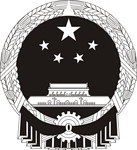 国家中医药管理局关于印发《全国道地药材生产基地建设规划（2018—2025年）》的通知农业农村部 国家药品监督管理局 国家中医药管理局关于印发《全国道地药材生产基地建设规划（2018—2025年）》的通知各省、自治区、直辖市农业农村(农牧)、畜牧、农垦厅(局、委)，新疆生产建设兵团农业局：为推进道地药材基地建设，加快发展现代中药产业，促进特色农业发展和农民持续增收，助力乡村振兴战略实施，农业农村部会同国家药品监督管理局、国家中医药管理局编制了《全国道地药材生产基地建设规划(2018—2025年)》，现印发给你们。请结合实际，认真组织实施。农业农村部国家药品监督管理局国家中医药管理局2018年12月18日全国道地药材生产基地建设规划(2018—2025年)引 言中医药是我国传统文化灿烂宝库中的重要组成部分，是中华民族五千年优秀文化历史沉淀的结晶，是现今世界上保留最完整的传统医学体系。当前，中国特色社会主义进入新时代，加快实施健康中国战略，满足人民群众美好生活的需要，必须加快发展中医药等健康服务业。中药材是中医药事业传承和发展的物质基础，道地药材是我国传统优质药材的代表。但道地药材资源无序开发、品种创新不足、质量安全水平不高，影响中医药持续健康发展。加快道地药材基地建设，对促进特色农业发展和农民持续增收、加快发展现代中药产业、实现乡村振兴具有重要意义。党中央、国务院高度重视中医药发展，明确提出推进中药材规范化种植，全面提升中药产业发展水平。按照《中医药发展战略规划纲要(2016—2030年)》和《全国农业现代化规划(2016—2020年)》的要求，农业农村部会同国家药品监督管理局、国家中医药管理局编制了《全国道地药材生产基地建设规划(2018—2025年)》(以下简称《规划》)。本《规划》的期限为2018—2025年。一、重要性和紧迫性道地药材是指经过中医临床长期应用优选出来的，产在特定地域，与其他地区所产同种中药材相比，品质和疗效更好，且质量稳定，具有较高知名度的药材。历史上道地药材多数来源于野生资源，区域特征明显，数量有限。近代特别是改革开放以来，随着技术进步和用药量的增加，人工栽培药材逐步取代野生药材的步伐不断加快，道地药材加快发展。目前，我国常用中药材600多种，其中300多种已实现人工种养，种植面积达到3300多万亩，初步形成了四大怀药、浙八味、川药、关药、秦药等一批产品质量好、美誉度高的道地药材优势产区，道地药材种植已成为偏远山区的特色产业和农民收入的重要来源。我国已成为世界上规模最大、品种种类最多、生产体系最完整的中药材生产大国。道地药材源自特定产区、具有独特药效，需要在特定地域内生产，才能保证其优良的品质。多年来，资源过度开发，一些野生药材资源濒临枯竭。同时，适宜产区种植不规范，非适宜区盲目扩种，造成药效下降、道地性丧失。道地药材是中医药事业发展的基石，加强道地药材资源保护和生产管理，规划引导道地药材生产基地建设，推进标准化、规范化生产，稳步提升中药材质量，对于实施健康中国战略和乡村振兴战略具有十分重要的意义。(一)发展道地药材是提高人民健康水平的迫切需要。党的十九大提出全面实施健康中国战略。这充分体现了以习近平同志为核心的党中央以人民为中心的发展理念，展现了满足人民群众对健康生活需要的坚定决心。中医药具有“治未病”的主导作用，又有重大疾病治疗的协同作用，更有疾病康复的核心作用，群众认知度高、需求量大。预计未来一个时期，社会对中药材的需求将以每年15%的速度增长。加快发展道地药材，增加优质药材供给，促进中医药产业发展，利于更好地满足人民群众对健康生活的需要。(二)发展道地药材是促进资源保护和环境友好的迫切需要。道地药材是独特资源、特色产业。近些年，一些地方过度采挖野生优质药材，造成野生资源蕴藏量急剧下降，冬虫夏草、川贝母、红景天等部分野生药材资源濒临枯竭，加强药材资源保护迫在眉睫。同时，甘草、麻黄等一些生态型药材的乱挖滥采，导致草场等植被生态遭到严重破坏。加快发展道地药材种植，保护濒危药材资源，推进野生品种驯化，推广药材抚育技术和仿生栽培，有利于提升道地药材供给能力，保护生态环境，实现永续发展。(三)发展道地药材是助力农民增收脱贫的迫切需要。全面建成小康社会，时间紧迫、任务艰巨，难点在农村，重点在老少边穷地区。道地药材生产大多分布在贫困山区，是当地的特色产业和农民增收的主导产业，对促进脱贫攻坚至关重要。加快发展道地药材，推进规模化、标准化、集约化种植，提升质量效益，带动农民增收，是确保2020年实现同步进入小康社会的重要举措。(四)发展道地药材是弘扬中华传统文化的迫切需要。当前，我国改革开放深入推进，“一带一路”倡议加快实施，与世界深度融合，讲好中国故事，弘扬中国文化，才能让世界更好地了解中国。中医药文化作为中华民族优秀传统文化的代表，已传播到世界180多个国家和地区，建设了10个海外中医药中心，中医药已被世界广泛认同和应用推广。道地药材承载着中医药文化的精髓，加快发展道地药材，有助于弘扬中医药传统文化，推动中医药对外交流，搭建起与世界交流的平台，有利于提高我国文化软实力、增强中华文化的影响力。二、总体要求(一)总体思路认真贯彻落实党的十九大精神和习近平新时代中国特色社会主义思想，按照“五位一体”总体布局和“四个全面”战略布局，牢固树立新发展理念，围绕农业供给侧结构性改革这一主线，坚持质量优先、注重品质、确保安全，以中医药与现代农业融合为重点，以提升道地药材供给能力、农民收入增长为目标，发挥资源优势，优化区域布局，创新服务机制，推行标准化引领、基地建设带动、科技创新驱动、产业融合促动，建设一批设施标准、管理规范、特色鲜明的道地药材生产基地，培育一批创新力强、规模大的中药企业集团，创响一批有信誉、有影响的中药知名品牌，努力提升中药材质量效益和产业竞争力，助力健康中国战略和乡村振兴战略实施，为决胜全面建成小康社会，实现中华民族伟大复兴作出贡献。(二)基本原则——坚持标准引领、绿色发展。遵循中医药与医疗规律，促进中药材生产与现代农业发展相一致，以中药产品标准为源头，建立健全道地药材生产标准、产品标准、加工标准、贮藏标准。强化尊重自然、顺应自然、保护自然的理念，转变发展方式，综合运用安全投入、物理技术、信息技术、绿色防控等措施，节约资源，保护环境和生物多样性，促进中药材生产与生态协调发展。——坚持道地特性、优化布局。依据气候资源、立地条件等区域特点，定品种、定产地，建设道地药材生产基地，发挥道地药材的品质特性。规范道地药材生产基地管理，推行道地药材品种、投入品使用、销售情况台账管理制度，加快形成布局合理、特色鲜明、供给有力的道地药材生产格局。——坚持保护开发、产业融合。强化野生中药材资源保护和抚育，加快野生道地药材的驯化和人工繁育，降低对野生资源的依赖程度。构建中药材品种保护、良种扩繁、生产基地建设体系，保障道地药材有序开发、永续利用。推进道地药材生产、加工和临床应用协调发展，弘扬中医药传统文化，大力发展中医药休闲、康养产业，促进一二三产业融合。——坚持创新驱动、质量优先。把握继承与创新的关系，坚持中医的临床思维，推进中医药理论与实践的发展。加强中药材基础研究，应用基因组学、分子生物学等现代育种技术，加快道地药材育种创新，培育一批抗逆性强、品质优良、质量稳定的道地药材品种，推动建立体现质量第一、效益优先导向的市场定价标准，在创新中形成新特色、新优势。——坚持政府引导、市场主体。发挥政府的引导作用，加强规划引导，规范市场行为。发挥市场配置资源的决定性作用，培育道地药材市场主体。加强道地药材品牌创建，打造一批品质高、口碑好、影响大的道地药材品牌。适应中医药现代化发展需要，加强数字化建设，科学应用大数据，引导医疗机构、加工企业等社会资本参与道地药材生产基地建设。(三)发展目标到2020年，建立道地药材标准化生产体系，基本建成道地药材资源保护与监测体系，加快建设覆盖道地药材重点产区的生产基地。到2025年，健全道地药材资源保护与监测体系，构建完善的道地药材生产和流通体系，建设涵盖主要道地药材品种的标准化生产基地，全面加强道地药材质量管理，良种覆盖率达到50%以上，绿色防控实现全覆盖。三、重点任务(一)提升道地药材生产科技水平。加强基础研究。深入开展道地药材野生资源保护、优良品种选育、生态种植等基础研究，保障野生资源永续利用和药材的优质生产。推进育种创新。保护利用道地药材种质资源，组织科研单位与企业开展联合攻关，推进特色品种提纯复壮，加快选育一批道地性强、药效明显、质量稳定的新品种。加快建设一批标准高、规模大、质量优的道地药材种子种苗繁育基地，提高道地药材供种供苗能力。加强种子(苗)质量监管，贯彻新修订的《种子法》，加快制定《中药材种子(苗)管理办法》，将中药材品种列入《农业植物新品种保护名录》，实施品种登记制度，强化品种保护和监管。推进集成创新。促进农机农艺融合，集成组装适宜不同区域、不同品种的道地药材绿色高质高效技术模式，加快推广应用，示范带动更大范围节本增效、提质增效。专栏1 道地药材种子种苗繁育体系建设1.濒危稀缺道地药材种质资源保护。建设濒危稀缺道地药材生产基地，开展野生资源保护和抚育，加强野生抚育与人工种植驯化技术研究。2.道地药材良种繁育。分品种、分区域集成道地药材种子种苗繁育技术规范，开展道地药材提纯复壮、扩大繁育和展示示范，提升优良种子(苗)供应能力。3.道地药材品种创新。加大科研联合攻关力度，加快现代生物技术在中药材育种领域的应用，选育一批道地性强、药效明显、质量稳定的新品种。专栏2 道地药材标准化生产体系建设根据中医临床和中药企业提出的药材品质要求，组织专家研究制定中药材种植环节的技术标准。1.生态种植技术。在全国道地药材生产基地开展测土配方施肥、有机肥替代化肥行动，减少化肥用量，减轻面源污染。开展物理防治、生物防治等绿色防控技术，减少农药用量，提升药材品质。2.机械化生产技术。研发推广适用于各类道地药材生产、采收、加工、病虫害防控的高效实用机具，提升道地药材生产效率。3.信息化管理技术。加快人工智能、环境监测控制、物联网等信息化技术在道地药材生产的应用，提升道地药材生产信息化水平。(二)提升道地药材标准化生产水平。健全标准体系。在梳理现有标准的基础上，按照绿色发展的要求，制定完善道地药材标准框架，建立健全生产技术、产地初加工、质量安全等标准体系。推进按标生产。依托龙头企业、农民合作社等新型经营主体，构建“龙头企业+合作社(种植大户)+基地”的生产经营模式，带动农民按标生产、规范管理，推进道地药材全程标准化生产。按照统一规划、合理布局、集中连片的原则，加强基础设施建设，配套水肥一体设施，建成能排能灌、土质良好、通行便利、抗灾能力较强的高标准道地药材生产基地。推进优质优价。以道地性和临床疗效为主要评价依据，制定完善道地药材商品规格等级标准，推动建立以优质优价为导向的价格形成机制。创响道地药材品牌。突出道地特色和产品特性，与特色农产品优势区建设规划相衔接，打造一批种植规模化、设施现代化、生产标准化的道地药材特色生产基地，培育一批道地药材品牌。专栏3 道地药材生产服务体系建设1.道地药材经营主体培育。推动专业大户、家庭农场、农民合作社等新型经营主体参与道地药材生产，加快道地药材生产由分散生产向规模化生产转变。2.创新生产经营模式。引导构建“龙头企业+合作社+基地”“龙头企业+种植大户+基地”等生产经营模式，鼓励社会资本参与道地药材生产，支持开展强强联合、共建共享。3.道地药材产销信息监测体系。构建道地药材产销信息监测网络，适时发布信息，引导合理安排生产，促进产销衔接。4.道地药材流通体系。加强道地药材产品营销，推动产销衔接，大力发展道地药材流通新业态、新模式，构建完善的道地药材流通网络。5.道地药材技术推广体系。构建道地药材生产服务网络，加强道地药材生产标准化集成技术的推广应用，促进基地建设健康发展。(三)提升道地药材产业化水平。加强现代化加工基地建设。鼓励中药企业在产地建设加工基地，加强采收、净选、切制、干燥、分级、保鲜、包装、贮藏等设施建设，配套现代化加工装备，实现清洁化、连续化、自动化、标准化加工。重点开展中药材产地加工，开发中药材功能性食品及保健品，提高产品附加值。推进加工工艺创新。集成道地药材特色采收加工技术模式，制定道地药材产地加工技术规范，重点推广应用低温冷冻干燥、节能干燥、无硫处理、气调贮藏等新技术，加强综合利用，减少药效损失，提高产品档次。大力培育知名品牌。创建地域特色突出、产品特性鲜明的中药材区域公用品牌。鼓励企业通过技术创新和工艺改进，塑造品牌核心价值，创响一批品质好、叫得响、占有率高的道地药材知名品牌。加快构建道地药材流通网络。采取现代化物流、信息化技术、标准化控制等运营方式，大力发展道地药材流通新业态、新模式，构建完善的道地药材流通网络，更好地拓展市场。专栏4 道地药材产地加工体系建设1.产地加工能力建设。在继承与研究道地药材传统加工技艺基础上，制定道地药材产地技术规范，建设清洁、规范、安全、高效的现代化药材加工基地，综合运用化学、生物、工程、环保、信息等技术，提高药材质量。2.产地贮藏能力建设。加快道地药材生产基地产地贮藏设施设备建设，应用低温冷冻干燥、节能干燥、无硫处理、气调贮藏等新技术，提升药材保鲜能力，最大程度保持药效。3.综合利用能力建设。对药材生产过程产生的非药用部位、药材及饮片加工过程产生的下脚料等进行资源化利用，延伸产业链，提高综合收益。(四)提升道地药材质量安全水平。在加快标准化生产的基础上，突出重点、突破难点，提升道地药材的质量安全水平，确保道地药材产品符合国家相关标准要求。推广绿色生产技术。鼓励按照中药材生产质量管理规范，推广有机肥替代化肥、绿色防控替代化学防治等关键技术，减少化肥、农药用量。推进产地环境改善，用最适宜的土壤生产最优质的道地药材。加快道地药材适用农药登记，支持科研教学单位、农药企业开发道地药材适用农药新品种，优化审批程序，加快登记进程，完善道地药材主要农药限量标准，解决道地药材生产无专用药的问题。加强质量追溯体系建设。建立生产档案记录制度，构建覆盖种养、加工、收购、贮藏、运输、销售等各环节的质量追溯体系，实现来源可查、质量可追、责任可究。加强产品质量检测。配备水分、灰分、浸出物等常规质量检测仪器，对生产基地的产品进行检测，确保不符合质量标准的产品不采收、不销售。专栏5 道地药材质量管理体系建设1.道地药材标准体系。制定道地药材种子种苗等产品质量标准以及药材商品规格等级标准，完善道地药材田间管理、投入品使用、科学采收、产地加工、包装贮藏等技术体系。2.道地药材质量检测体系。围绕道地药材生产基地建设，健全中药材检测机构，提升检测能力，完善检测制度，加大抽样检测力度，鼓励第三方检测机构参与道地药材质量检测。3.道地药材可追溯体系。构建道地药材全程质量管理体系，完善投入品管理、档案记录、产品检测、合格证准出等制度，实现全程可追溯，确保产品质量安全。四、建设布局以品种为纲、产地为目，定品种、定产地和定标准相结合，优化道地药材生产布局。定品种。通过历代本草考证，参考道地药材相关专著和标准，依据临床使用频次高、用量大的原则，选定一批重点道地药材。定重点县。综合考虑资源禀赋、生态条件和产业基础等因素，并根据第三次、第四次全国中药资源普查结果，确定道地药材生产重点县(市、区)(具体名单依据拟发布的《道地药材目录》分批发布)。定产区。将重点县较为集中的区域，划定为道地药材重点产区。按照因地制宜、分类指导、突出重点的思路，将全国道地药材基地划分为7大区域。——东北道地药材产区1.区域特点。本区域大部属温带、寒温带季风气候，是关药主产区。包括内蒙古东北部、辽宁、吉林及黑龙江等省(区)，中药材种植面积约占全国的5%。2.主要品种。本区域优势道地药材品种主要有人参、鹿茸、北五味、关黄柏、辽细辛、关龙胆、辽藁本、赤芍、关防风等。3.主攻方向。优质林下参种植，园参连作障碍治理，梅花鹿、马鹿人工养殖，赤芍、防风仿野生种植等。4.建设目标。到2025年，建设道地药材生产基地140万亩以上。——华北道地药材产区1.区域特点。本区域大部属亚热带季风气候，是北药主产区。包括内蒙古中部、天津、河北、山西等省(区、市)，中药材种植面积约占全国的7%。2.主要品种。本区域优势道地药材品种主要有黄芩、连翘、知母、酸枣仁、潞党参、柴胡、远志、山楂、天花粉、款冬花、甘草、黄芪等。3.主攻方向。开展黄芪、黄芩、连翘野生抚育，规范柴胡生产，提升党参、远志加工贮藏技术等。4.建设目标。到2025年，建设道地药材生产基地180万亩以上。——华东道地药材产区1.区域特点。本区属热带、亚热带季风气候，是浙药、江南药、淮药等主产区。包括江苏、浙江、安徽、福建、江西、山东等省，中药材种植面积约占全国的11%。2.主要品种。本区域优势道地药材品种主要有浙贝母、温郁金、白芍、杭白芷、浙白术、杭麦冬、台乌药、宣木瓜、牡丹皮、江枳壳、江栀子、江香薷、茅苍术、苏芡实、建泽泻、建莲子、东银花、山茱萸、茯苓、灵芝、铁皮石斛、菊花、前胡、木瓜、天花粉、薄荷、元胡、玄参、车前子、丹参、百合、青皮、覆盆子、瓜蒌等。3.主攻方向。恢复生产杭白芍、杭麦冬、浙白术、茅苍术、杭白芷、苏芡实、建泽泻等传统知名药材，大力发展凤丹皮、江栀子、温郁金等产需缺口较大的药材。4.建设目标。到2025年，建设道地药材生产基地280万亩以上。——华中道地药材产区1.区域特点。本区属温带、亚热带季风气候，是怀药、蕲药等主产区。包括河南、湖北、湖南等省，中药材种植面积约占全国的16%。2.主要品种。本区域优势道地药材品种主要有怀山药、怀地黄、怀牛膝、怀菊花、密银花、荆半夏、蕲艾、山茱萸、茯苓、天麻、南阳艾、天花粉、湘莲子、黄精、枳壳、百合、猪苓、独活、青皮、木香等。3.主攻方向。开展怀山药、怀地黄、怀牛膝、怀菊花提纯复壮，治理连作障碍，大力发展荆半夏、蕲艾生态种植，提升怀山药采收加工技术等。4.建设目标。到2025年，建设道地药材生产基地430万亩以上。——华南道地药材产区1.区域特点。本区属热带、亚热带季风气候，气温较高、湿度较大，是南药主产区。包括广东、广西、海南等省(区)，中药材种植面积约占全国的6%。2.主要品种。本区域优势道地药材品种主要有阳春砂、新会皮、化橘红、高良姜、佛手、广巴戟、广藿香、广金钱草、罗汉果、广郁金、肉桂、何首乌、益智仁等。3.主攻方向。恢复阳春砂生产，提升何首乌、巴戟天、佛手生产技术水平等。4.建设目标。到2025年，建设道地药材生产基地160万亩以上。——西南道地药材产区1.区域特点。本区域气候类型较多，包括亚热带季风气候及温带、亚热带高原气候，是川药、贵药、云药主产区。包括重庆、四川、贵州、云南等省(市)，中药材种植面积约占全国的25%。2.主要品种。本区域优势道地药材品种主要有川芎、川续断、川牛膝、黄连、川黄柏、川厚朴、川椒、川乌、川楝子、川木香、三七、天麻、滇黄精、滇重楼、川党、川丹皮、茯苓、铁皮石斛、丹参、白芍、川郁金、川白芷、川麦冬、川枳壳、川杜仲、干姜、大黄、当归、佛手、独活、青皮、姜黄、龙胆、云木香、青蒿等。3.主攻方向。开展丹参、白芍、白芷提纯复壮，开展麦冬、川芎安全生产技术研究与推广，发展优质川药，大力发展重楼等相对紧缺品种，开展三七连作障碍治理。4.建设目标。到2025年，建设道地药材生产基地670万亩以上。——西北道地药材产区1.区域特点。本区域大部属于温带季风气候，较为干旱，是秦药、藏药、维药主产区。包括内蒙古西部、西藏、陕西、甘肃、青海、宁夏、新疆等省(区)，中药材种植面积约占全国的30%。2.主要品种。本区域优势道地药材品种主要有当归、大黄、纹党参、枸杞、银柴胡、柴胡、秦艽、红景天、胡黄连、红花、羌活、山茱萸、猪苓、独活、青皮、紫草、款冬花、甘草、黄芪、肉苁蓉、锁阳等。3.主攻方向。提升当归、枸杞、党参、红花等药材品质，发展高海拔地区大黄、红景天生产，推广秦艽、胡黄连优质栽培技术，大力发展羌活人工种植，提升党参加工贮藏技术。4.建设目标。到2025年，建设道地药材生产基地800万亩以上。五、资金筹措及建设进度(一)资金筹措。建立中央、地方、社会多方投入建设机制。各级农业农村部门要充分利用现有国家投资渠道和各项财政支持政策，努力争取拓宽投资来源，吸引金融、社会等资本参与建设，为规划实施提供基础保障。中央财政重点支持种质资源收集保护，信息监测体系、质量检测体系、可追溯体系等建设。加大对标准化基地的支持力度，优先支持中药企业自建基地、中药材种植专业合作社或与地方政府联建基地等有稳定销路的道地药材生产基地。(二)建设进度。道地药材生产基地建设分年度开展。2018—2025年，每年在全国建设道地药材生产基地300万亩以上。到2025年，全国建成道地药材生产基地总面积2500万亩以上，形成覆盖全国主要道地药材产区的质量追溯系统、产销信息监测体系和流通体系。六、效益分析通过道地药材生产基地建设，构建与现代农业相适应的道地药材生产体系，提升优质道地药材生产能力，社会、经济、生态效益显著。(一)社会效益。推动道地药材产业链全面升级，提升道地药材品种选育能力、集成创新能力、优质道地药材供给能力，实现中药材生产区域布局和产品结构优化，提质增效、转型升级，夯实中医药发展物质基础。在技术上，集成创新、示范推广一批道地药材绿色生产技术和种植模式，形成全国道地药材生产技术服务网络，提高中药材生产技术水平。在产品上，提升道地药材品质和供给能力，实现优质道地药材稳定有效供应，提高中医药诊疗效果。在文化上，通过基地建设，促进传统中医药理论与现代科学新理论、新技术和新模式融合，传承发展传统中医药文化。(二)经济效益。通过道地药材生产基地建设，为现代农业和中医药产业发展提供坚实基础，利于进一步提升产业经济效益。在促进农民增收上，通过改善基地生产条件，稳定提高药材品质，吸纳农民务工就业，带动基地和农民增收致富，助力精准扶贫、精准脱贫。在提高企业效益上，推动中药材供给侧结构性改革，建立道地药材稳定产销体系，实现优质优价，促进中医药企业提质增效。在提升综合效益上，合理规划基地建设布局，发展中药材乡村旅游等新产业、新业态，延伸产业链，提升价值链。(三)生态效益。实施道地药材生产基地建设，加强道地药材生产基地生态环境保护，具有良好的生态效益。在药材资源保护上，改善基地生产条件，增加道地药材人工种养数量，减少野生采挖，开展野生药材抚育，有效避免物种资源枯竭，保护生态多样性。在生态环境保护上，选育和推广一批优良品种、绿色生产技术模式，减少化肥农药用量，从源头上控制面源污染，保护土壤、空气、水域环境，促进可持续发展。七、保障措施道地药材生产基地建设是一项长期而艰巨的任务，也是一项系统工程，需要加强规划引导，聚焦重点，聚合资源，聚集力量，合力推进。(一)加强组织领导。在国务院中医药工作部际联席会议制度框架下，建立中药材生产协调机制，构建“分段负责、省(市)主体、县(市)主抓”的工作机制。各省(区、市)参照国务院中医药部际联席会议的组织架构，成立由分管负责同志任组长的工作指导组，加强统筹协调，明确工作责任，推进措施落实。县(市)政府应成立由主要负责同志任组长的领导小组，扛起责任，推进落实。农业农村部会同国家中医药管理局，加强顶层设计，强化监督考核，指导规划实施。国家中医药管理局推广道地药材临床使用，将道地药材使用比例纳入医院考核指标。省级农业农村部门会同中医药管理部门扎实推进道地药材生产基地建设，加强标准化生产指导服务和监督管理，确保规划顺利实施并取得实效。(二)强化政策扶持。统筹支农资金，加大道地药材生产基地建设投入。创新金融服务，建立多元化投融资机制，吸引工商资本、社会资本投入道地药材生产，打造优势道地药材产业集群。将道地药材纳入地方农业政策性保险支持范围，开展道地药材生产保险试点。完善道地药材生产基地用地政策，支持道地药材加工、仓储、物流等设施建设。(三)推进科技创新。推进农科教合作，加快科技创新和技术推广。贯彻落实新修订的《种子法》，加强道地药材品种登记和保护，鼓励道地药材生产基地开展新品种的引进和选育。支持科研院校与道地药材生产基地共建技术创新平台，开展基础研究和关键技术攻关，加快成果转化应用。加快技术集成创新，组装推广绿色高质高效技术模式，示范带动更大范围推广应用，提高技术到位率和道地药材科技水平。(四)创新服务机制。培育新型经营主体，重点培育种植大户、农民合作社、龙头企业等新型经营主体，推进规模化经营，引领标准化生产。培育新型服务组织，开展种苗统育统供、病虫统防统治、肥料统配统施、市场营销等服务，提高生产组织化程度。创新经营方式，推广订单生产、定制药园等，构建新型利益联结机制。积极发展新业态，推进中药材生产与产业扶贫、休闲旅游、美丽乡村和康养小镇建设相结合，弘扬中医药传统文化，培育和发展中药材新业态新模式，提高综合效益和竞争力。(五)强化监督考核。农业农村部、国家中医药管理局建立道地药材生产基地建设考核机制，制定考核办法，组织开展工作督导。地方各级政府也应建立相应监督考核制度，督促重点县(市)落实各项措施，推进基地建设有序开展，运用现代生物技术，强化诚信建设和监督检查，探索第三方评估，对基地建设进展和成效进行科学评估。实行动态管理，接受社会监督，严格淘汰制度，对建设工作成效显著的重点县(市)，给予投资倾斜并组织全国观摩学习。(六)加强宣传引导。总结各地道地药材基地建设的好经验、好做法，注重典型带动，推广先进经验。充分利用报刊、广播、电视、互联网等媒体，全方位、多角度、立体化地宣传道地药材生产基地建设成就。通过博览会、交易会、推介会等多种形式，开展优质道地药材推介。依托中介组织定期开展道地药材产品的推介活动，扩大道地药材品牌影响力，提升市场认可度。